2022年度東海北陸ブロック車いすバスケットボール定期大会　後期美浜大会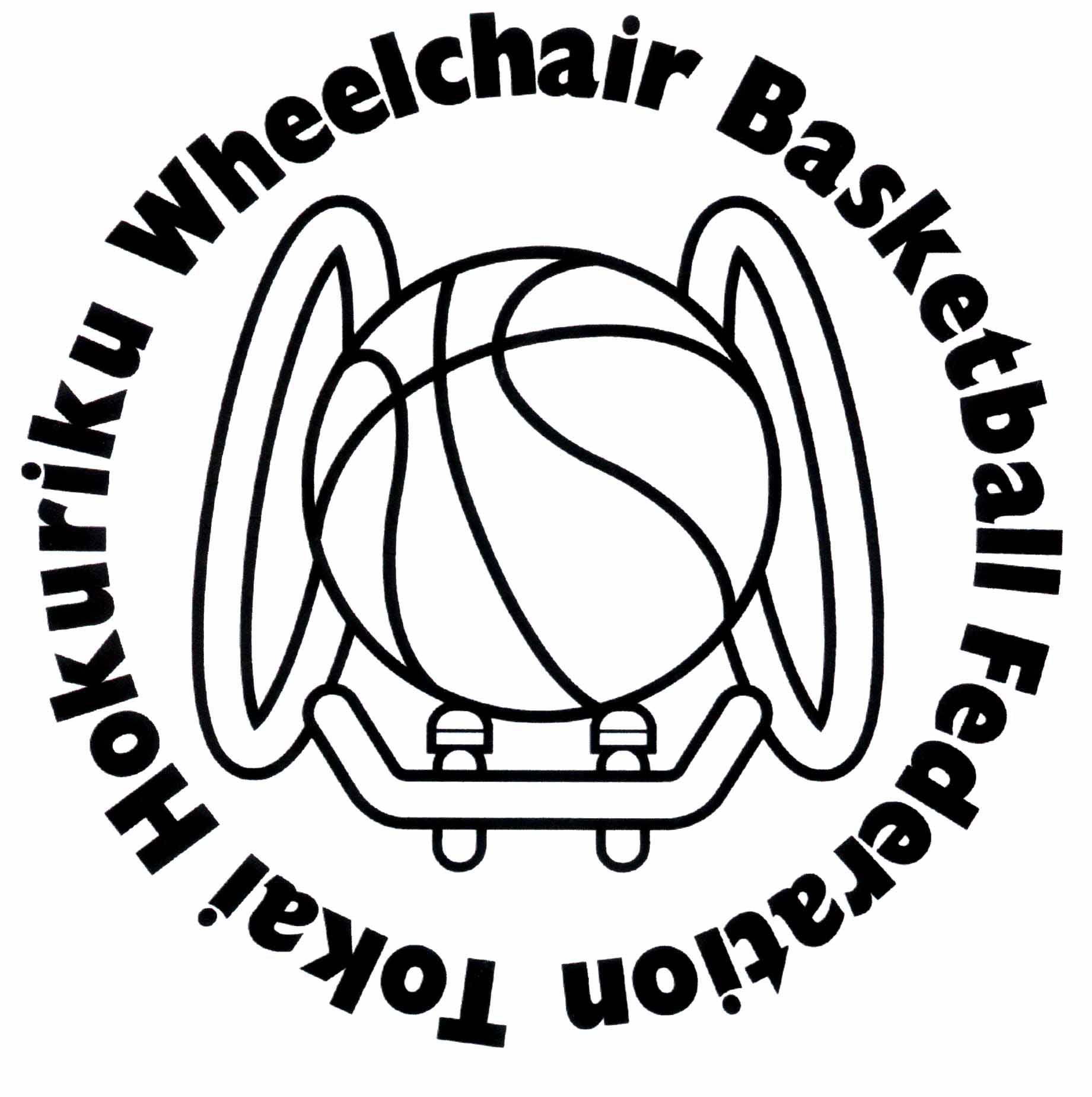 　　主催　　　東海北陸車椅子バスケットボール連盟　　主管　　　ワールドBBC　　協賛　　　トヨタ不動産株式会社2022年度東海北陸ブロック車いすバスケットボール定期大会前期美浜大会要綱日　時　　令和4年11月20日(日)　9：30～16：30場　所　　日本福祉大学美浜キャンパス　体育館『スポーツラボ SALTO』　　　　　　愛知県知多郡美浜町奥田　0569-87-2211（代表）主　催　　東海北陸車椅子バスケットボール連盟	　    　　　　　　会長　竹中　久雄　　　　　　　　　　主　管　　ワールドBBC　　　　　　　　　代表　早稲田　正浩協　賛　　トヨタ不動産株式会社協　力　  日本福祉大学、日本福祉大学スポーツ科学センター日本福祉大学女子バスケットボール部・男子バスケットボール部参加チーム　　　　　　　　　富山県WBC ／ 　静岡県WBC ／　BrilliantCats／　Jamaney石川                 　　　 三重チャリオッツ ／　福井ラプターズ　／　名古屋WＢＣ                  　　　ワールドＢＢＣ　／　クラブ東海　／岐阜シャイン 競技規則　日本車椅子バスケットボール連盟編「車椅子バスケットボール競技規則」 による。試合方法　各グループによるトーナメント方式又はリーグ戦方式。　　　　　            競技時間は７分のクォーター制10.　そ の 他    　日本車椅子バスケットボール連盟登録選手及び主催者が認めた選手